	  URZĄD MIEJSKI W ŚWIDNICY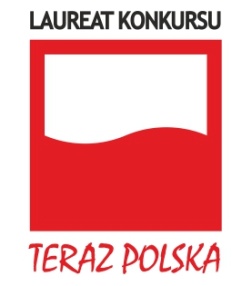 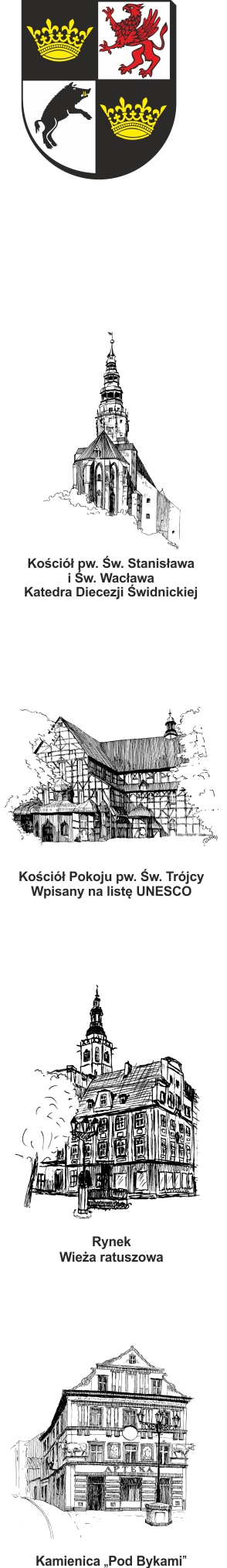 	           Wydział Inwestycji Miejskich	     ul. Armii Krajowej 49, 58 – 100 Świdnica	     tel. (+48 74) 856 28 70-5, fax. (+48 74) 856 87 21	      e-mail: inwestycje@um.swidnica.pl   www.um.swidnica.plP-50/V/24IM.042.8.2021.MS/AM				Świdnica, dn. 21  maja 2024  r.(IM.042.8.2021.MS/AM/13)Wszyscy WykonawcyDotyczy: postępowania nr P-50/V/24 o udzielenie zamówienia publicznego na roboty budowlane pn.:  „Przebudowa budynku Teatru Miejskiego w Świdnicy”- etap II elewacje. Zamawiający, Gmina Miasto Świdnica, działając na podstawie art. 284  Ustawy Prawo Zamówień Publicznych, w związku z otrzymanym pytaniem do treści SWZ, udziela następujących wyjaśnień: Pytanie:Prosimy Zamawiającego o załączenie projektu krat do naświetli piwnicznych.Odpowiedź:Ad.1.    Kraty należy wykonać analogicznie jak istniejące. Wymiary naświetli zgodnie z Inwentaryzacją- rysunek nr 02- rzut piwnic. Załącznik- inwentaryzacja- przy odpowiedziach z dnia 20 maja 2024r.DYREKTOR WYDZIAŁUJoanna SalusOtrzymują:AdresatWPI a/aSporządziła: insp. Alicja Marut  (74) 856 28 66